地区振興協議会所在地：〒722-1702世羅町大字山中福田1828番地3（山福田自治センター内）電　話：0847-37-2276　(Fax兼用)e-mail:yamafukuda-jc@mail.mcat.ne.jp山福田地区は世羅町の北西部に位置し、農業が主体となる地区である。農事組合法人が二つ有り、稲作を中心に行っている。地区内を流れる山福田川には多くの「ホタル」が飛び交い、河川美化啓発や、町外から参加もある「蛍まつり」が行われている。山福田地区振興協議会は、1980年（昭和55年）４月１日に設立され、６つの振興会組織からなる。地域・農業・高齢化等あらゆる問題、課題に取り組み住み良い地域づくりを目指そうと検討を重ねている。地域が支えあい、お互いの人権を尊重して、安心して住みよい地域づくりを目指している。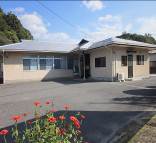 蛍まつり・納涼の夕べ・敬老会・ふれあい祭り・防災訓練スポーツ大会（グラウンドゴルフ・カローリング）新春健康ウォーキング・野菜づくり講習会など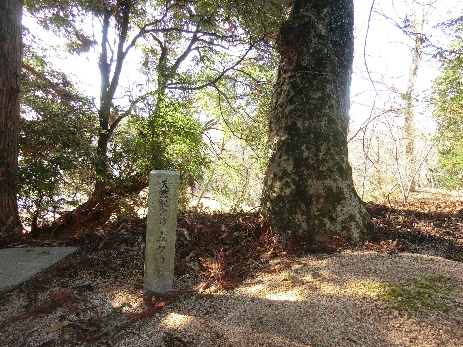 【県指定文化財】…樫の木【町指定文化財】…木造観音立像・木造阿弥陀如来立像山中福田八幡神社のウラジロガシ　　　　　　　　　　ムクロジ山福田地区は世羅町の北西部に位置し、農業が主体となる地区である。農事組合法人が二つ有り、稲作を中心に行っている。地区内を流れる山福田川には多くの「ホタル」が飛び交い、河川美化啓発や、町外から参加もある「蛍まつり」が行われている。山福田地区振興協議会は、1980年（昭和55年）４月１日に設立され、６つの振興会組織からなる。地域・農業・高齢化等あらゆる問題、課題に取り組み住み良い地域づくりを目指そうと検討を重ねている。地域が支えあい、お互いの人権を尊重して、安心して住みよい地域づくりを目指している。蛍まつり・納涼の夕べ・敬老会・ふれあい祭り・防災訓練スポーツ大会（グラウンドゴルフ・カローリング）新春健康ウォーキング・野菜づくり講習会など【県指定文化財】…樫の木【町指定文化財】…木造観音立像・木造阿弥陀如来立像山中福田八幡神社のウラジロガシ　　　　　　　　　　ムクロジ